Meadowlane Christian SchoolCalendar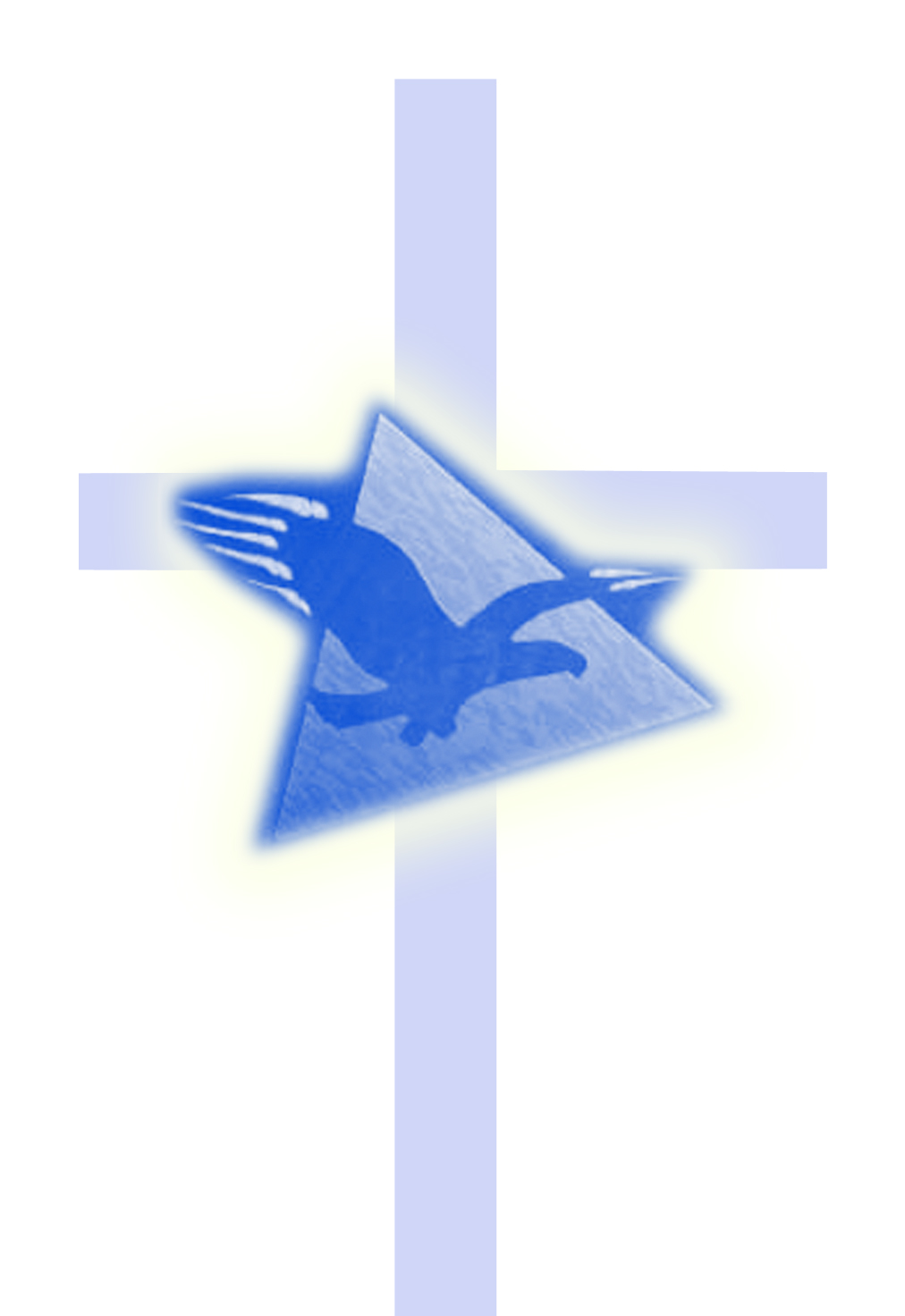 AugustAugustAugustAugustAugustSMTWTFS12345678910111213141516*191819202122232425262728293031JanuaryJanuaryJanuaryJanuaryJanuarySMTWTFS1234567891011121314151617*18192021222324252627282930SeptemberSeptemberSeptemberSeptemberSeptemberSMTWTFS1234567891011121314151617181920*21222324252627282930OctoberOctoberOctoberOctoberOctoberSMTWTFS123456789101112131415161718*19202122232425262728293031NovemberNovemberNovemberNovemberNovemberSMTWTFS123456789101112131415*161718192021222324252627282930DecemberDecemberDecemberDecemberDecemberSMTWTFS1234567891011121314151617181920*21222324252627282930312020-20212020-20212020-2021More information will be coming out for open house.More information will be coming out for open house.Sept. 7No School Labor Day.No School Labor Day.*Sept.8First Day: Almost 3’s, Mrs. C’s.3 year old Tues./Thurs., Kindergarten, and both 4-year old classesFirst Day: Almost 3’s, Mrs. C’s.3 year old Tues./Thurs., Kindergarten, and both 4-year old classes*Sept. 9First Day: Mrs. Lorenz 3-year old class Mon./Wed./Fri.First Day: Mrs. Lorenz 3-year old class Mon./Wed./Fri.Nov. 11No School: Veteran’s DayNov. 25-27No School: ThanksgivingStay tunedChristmas ProgramDec. 21-Jan 1No School: ChristmasVacation*Jan. 4School resumesJan. 18No School: Martin LutherKing, Jr. HolidayFeb. 15No School: President’sDayMarch 5No School Professional DayStay tunedMCS Sunday - Chdrensing in ChurchApril 5-9No School: Spring BreakStay tunedOpen House/Carnival*May 21Last Day*May 22Last Day We will have an auction this year!  Stay tuned for more information.*Scheduled School Board Meetings 6:00 p.m.FebruaryFebruaryFebruaryFebruaryFebruarySMTWTFS1234567891011121314*15161718192021222324252627MarchMarchMarchMarchMarchSMTWTFS1234567891011121314*1516171819202122232425262728293031AprilAprilAprilAprilAprilSMTWTFS 123456789101112131415161718*19202122232425262728293031MayMayMayMayMaySMTWTFS2345678910111213141516*171819202122232425262728293031